С13 по 22.12.021г. был проведен с1 по 6 классы конкурс рисунков «Самая красивая снежная баба»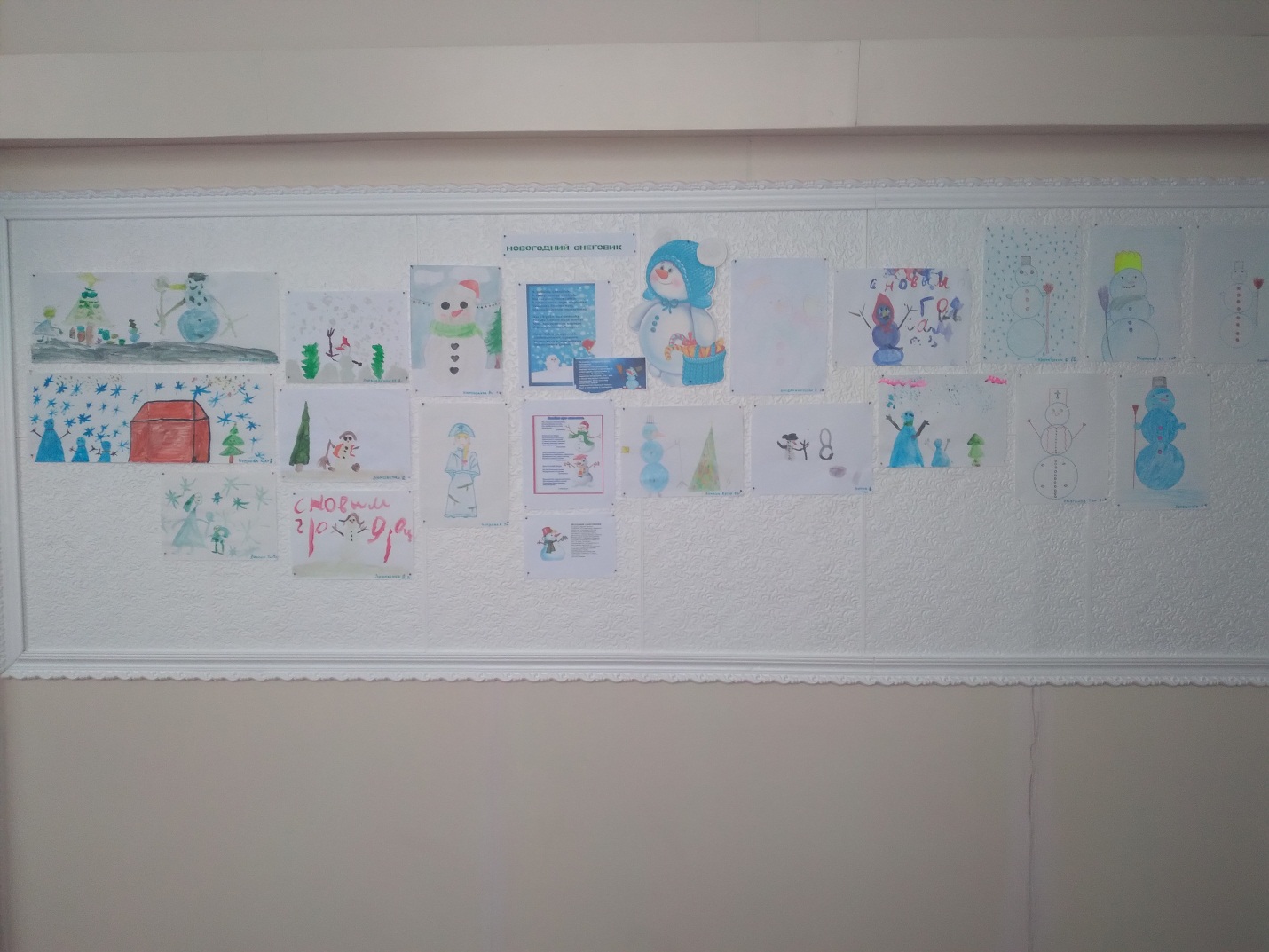  10.01.2022г. Оформление выставки «140 лет А.Н. Толстому»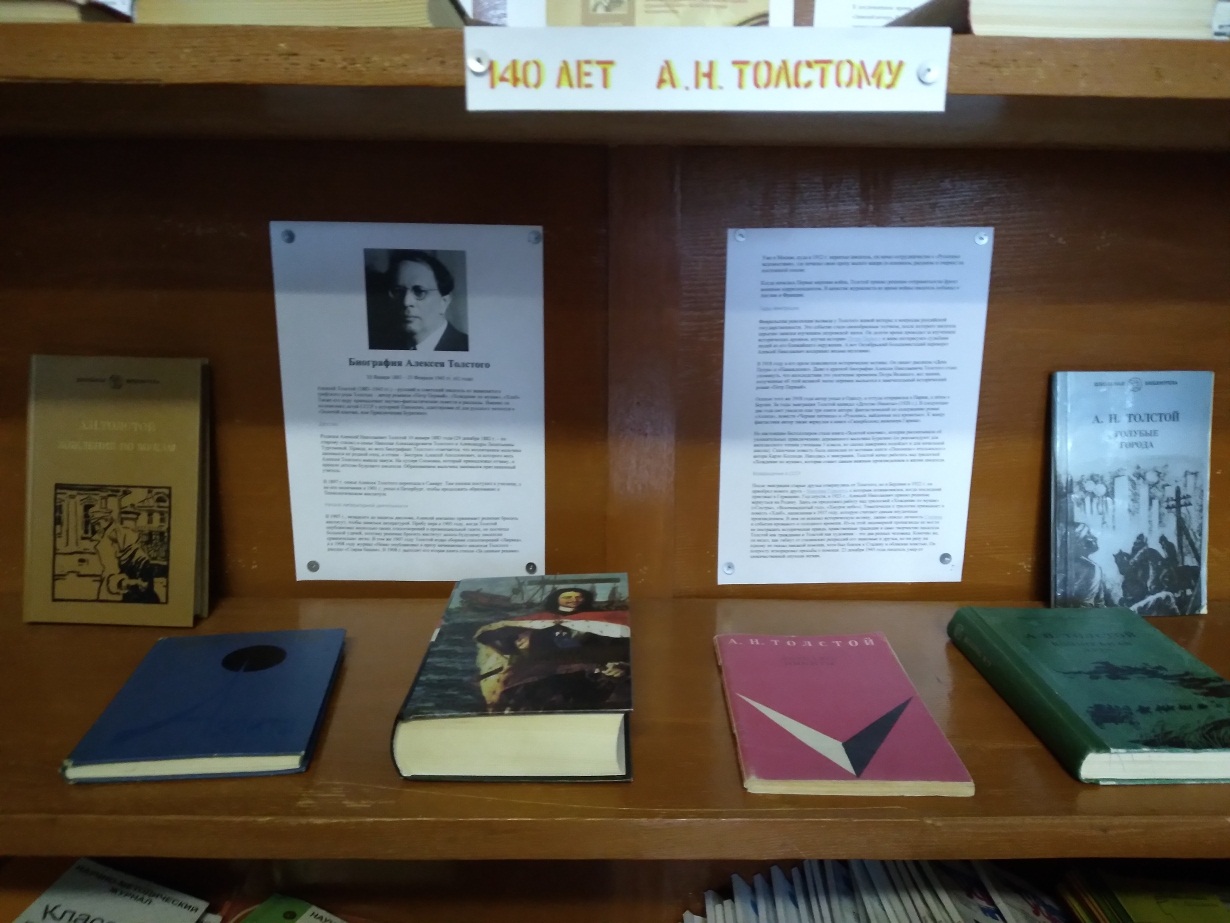  Выставка «День российской печати»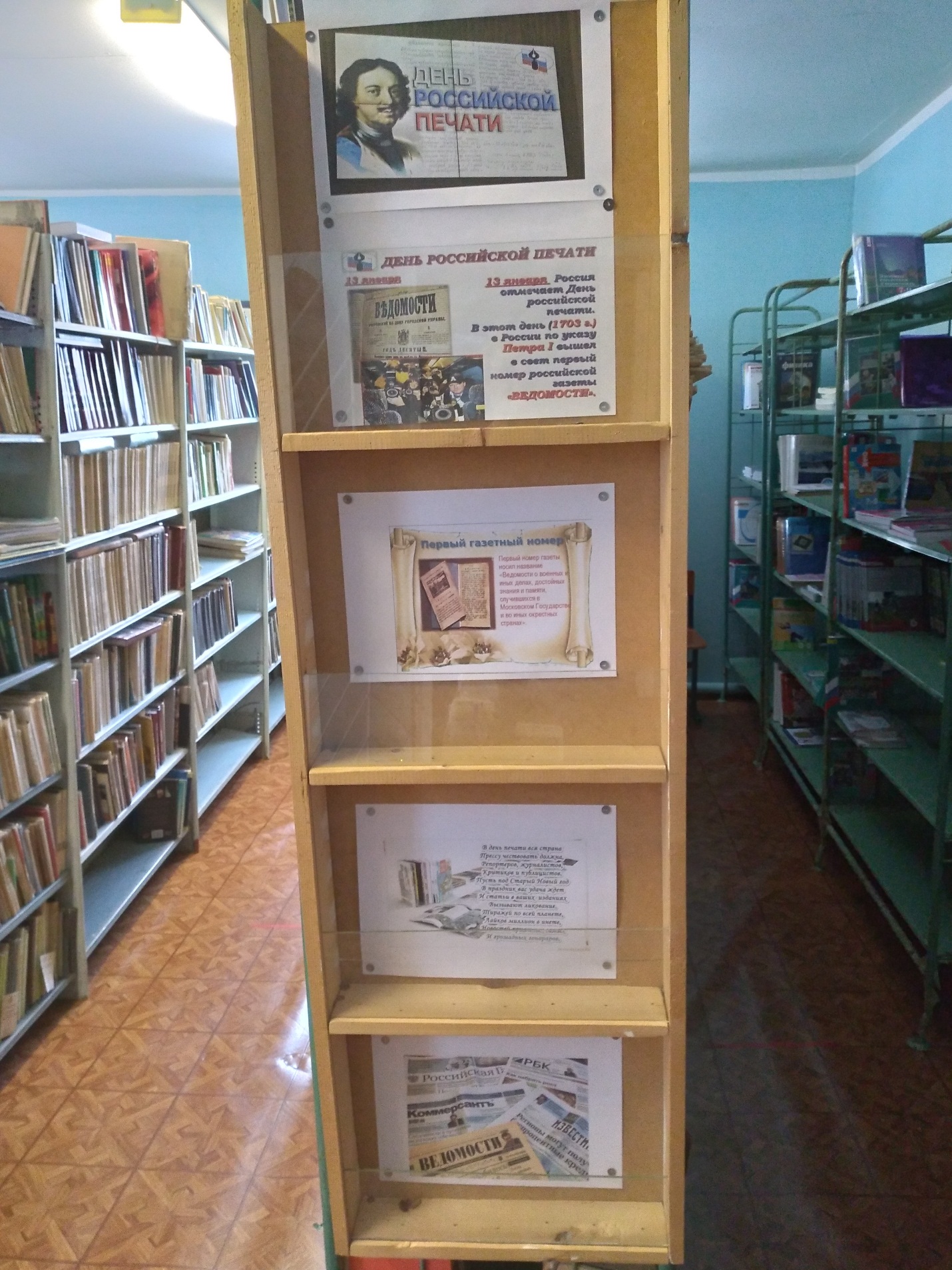 Оформление выставки «125 лет В.П. Катаеву»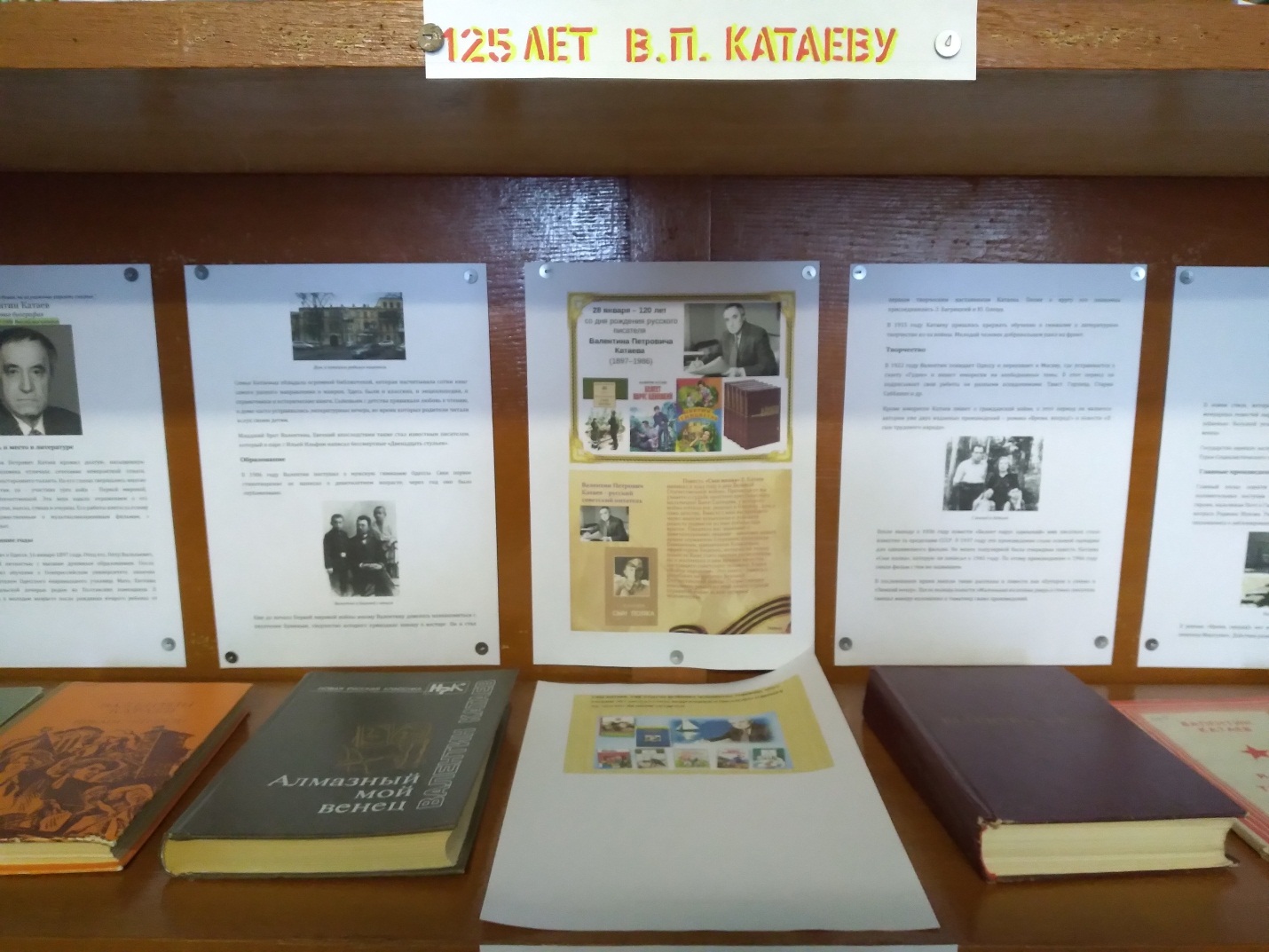 Оформление выставки « 400 лет Ж.Б. Мольеру»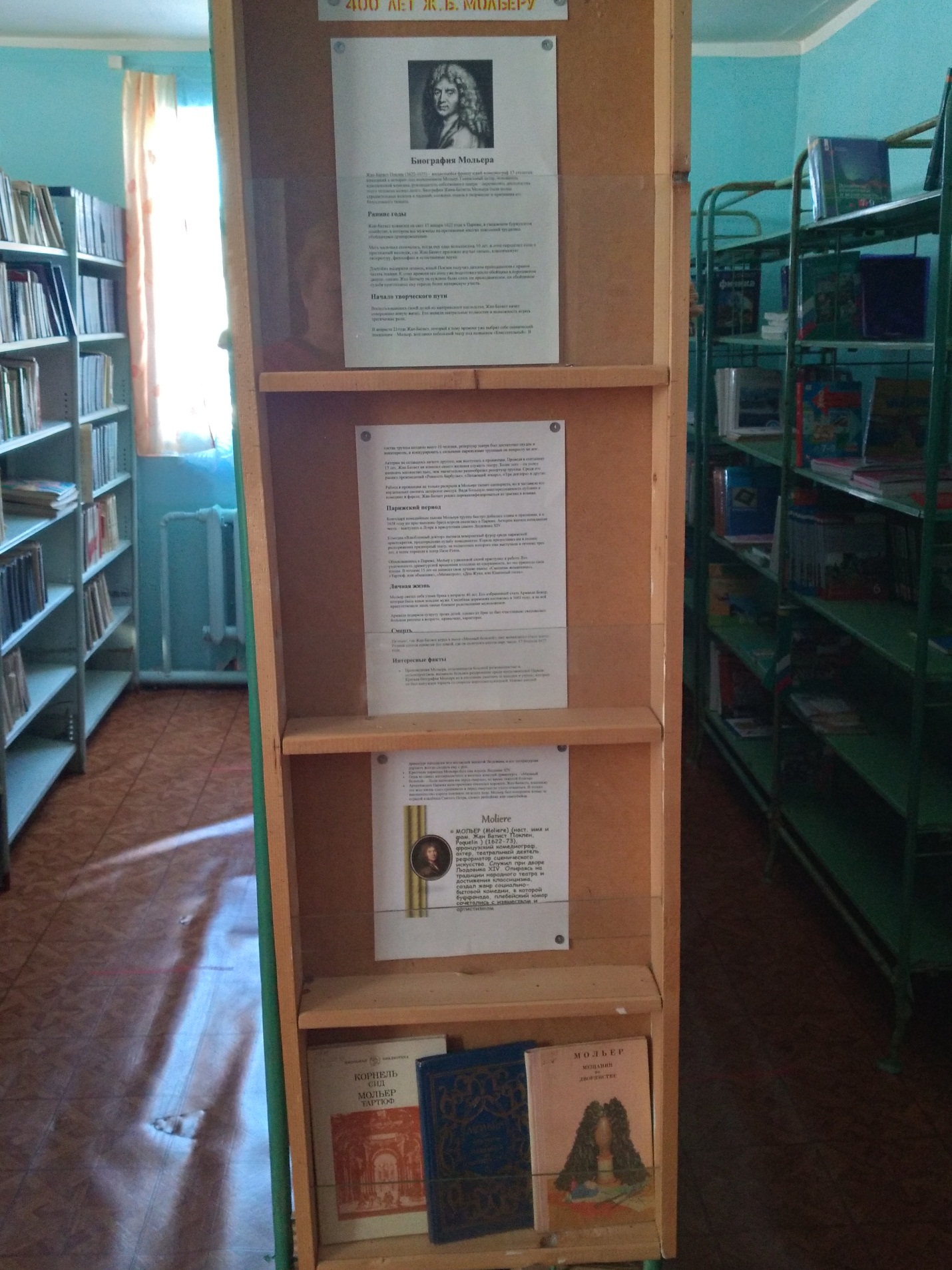 14 февраля – Международный День дарения книг библиотеки. Проводилась акция «Подари книгу библиотеке»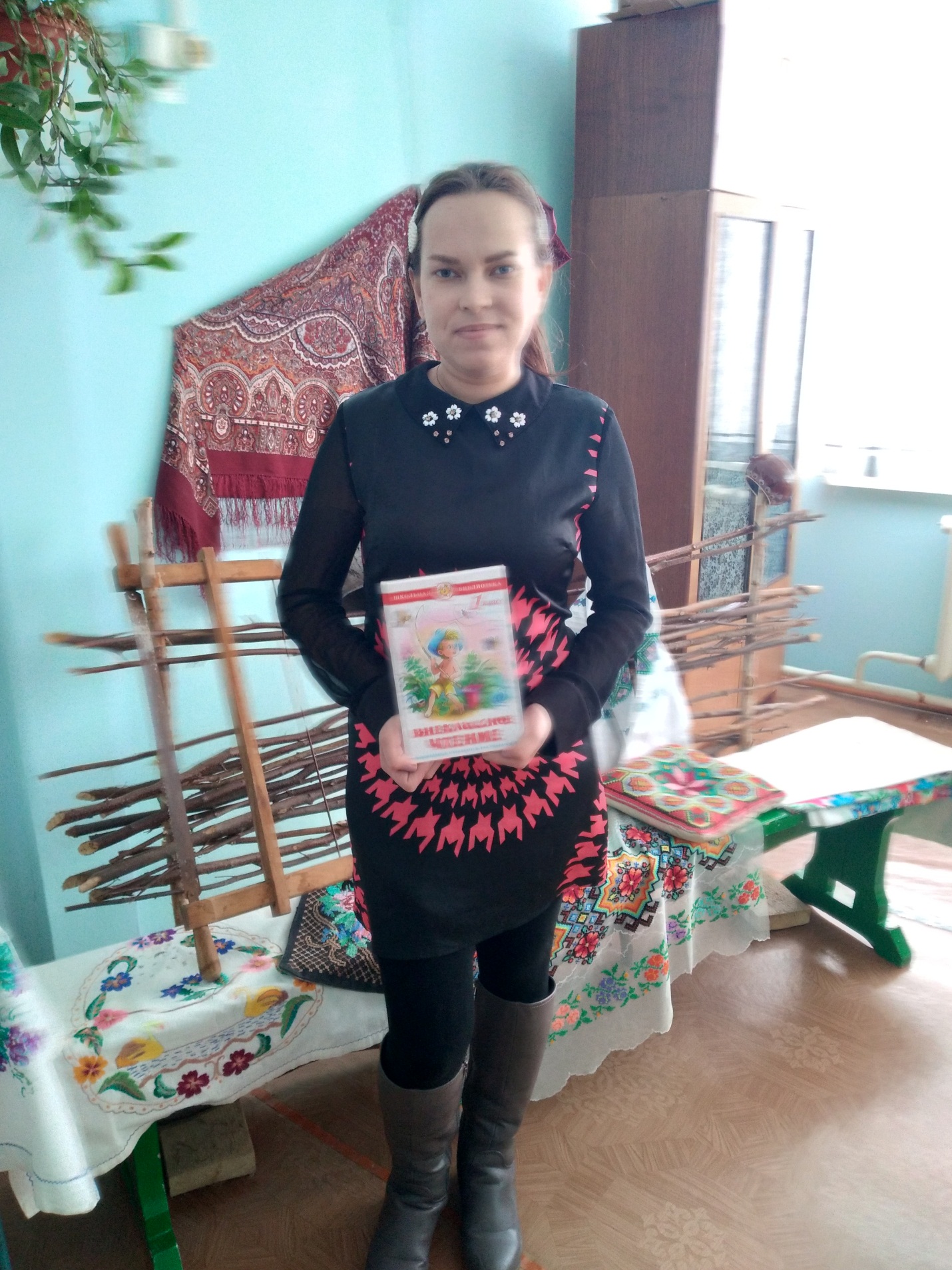 